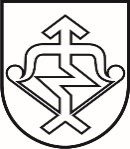 MAŽEIKIŲ LOPŠELIO – DARŽELIO „PASAKA”DIREKTORIUSĮSAKYMASDĖL MOKESČIO UŽ VAIKŲ IŠLAIKYMĄ MAŽEIKIŲ LOPŠELYJE – DARŽELYJE ,,PASAKA“, ĮGYVENDINANČIOJE IKIMOKYKLINIO IR PRIEŠMOKYKLINIO UGDYMO PROGRAMAS, NUSTATYMO TVARKOS APRAŠO PATVIRTINIMO NAUJOS REDAKCIJOS2020 m. gegužės 4 d. Nr. V1-57Mažeikiai	Vadovaudamasi Mažeikių rajono Savivaldybės tarybos 2020 m. balandžio 30 d. sprendimu Nr. T1 – 108 ,, Dėl mokesčio už vaikų išlaikymą Savivaldybės ugdymo įstaigose, įgyvendinančiose ikimokyklinio ir priešmokyklinio ugdymo programas, nustatymo tvarkos aprašas“ ir įstaigos nuostatais;                   1. T v i r t i n u „Mokesčio už vaikų išlaikymą Mažeikių lopšelyje – darželyje ,,Pasaka“, įgyvendinančioje ikimokyklinio ir priešmokyklinio ugdymo programas, nustatymo tvarkos aprašą.                   2. P a v e d u sekretorei archyvarei tvarkos aprašą paskelbti  įstaigos interneto svetainėje, ne vėliau kaip per 10 darbo dienų nuo tvarkos aprašo patvirtinimo.                   3. Į s a k y m o vykdymo kontrolę pasilieku sau.                   4. P r i p a ž į s t u netekus galios direktoriaus 2020-10-31 įsakymo Nr. V1-165,           „Dėl mokesčio už vaikų išlaikymą Mažeikių lopšelyje–darželyje ,,Pasaka“, įgyvendinančioje ikimokyklinio ir priešmokyklinio ugdymo programas tvarkos aprašo patvirtinimo“.                  5. N u s t a t a u, kad šis įsakymas įsigalioja 2020 m. gegužės 4 d.Direktorė                                                                                                                Zita Siliūnienė                        PATVIRTINTA                                                                                Mažeikių lopšelio – darželio ,,Pasaka‘‘ direktoriaus                                                                 2020 m. gegužės 4 d. įsakymu Nr. V1-57MAŽEIKIŲ LOPŠELIS – DARŽELIS ,, PASAKA ‘‘MOKESČIO UŽ VAIKŲ IŠLAIKYMĄ MAŽEIKIŲ LOPŠELYJE – DARŽELYJE ,,PASAKA“, ĮGYVENDINANČIOJE IKIMOKYKLINIO IR PRIEŠMOKYKLINIO UGDYMO PROGRAMAS, NUSTATYMO TVARKOS APRAŠASI SKYRIUSBENDROSIOS NUOSTATOS1. Mokesčio už vaikų išlaikymą Mažeikių lopšelyje – darželyje ,,Pasaka“ (toliau – Lopšelis-darželis), įgyvendinančioje ikimokyklinio ir priešmokyklinio ugdymo programas, nustatymo tvarkos aprašas (toliau – Aprašas) reglamentuoja ikimokyklinio ir priešmokyklinio amžiaus vaikų maitinimo bei ugdymo paslaugų mokesčių nustatymo, lengvatų taikymo ir pateikiamų dokumentų lengvatoms taikyti priėmimą įstaigoje, įgyvendinančioje ikimokyklinio ir priešmokyklinio ugdymo programas, tvarką.2. Aprašas yra parengtas vadovaujantis Mažeikių rajono Savivaldybės tarybos 2020 m. balandžio 30 d. sprendimu Nr. T1-108 ,, Mokesčio už vaikų išlaikymą ugdymo įstaigose, įgyvendinančiose ikimokyklinio ir priešmokyklinio ugdymo programas, nustatymo tvarkos aprašas“, įstaigos nuostatais. 3. Aprašo tikslas – sudaryti sąlygas kokybiškai ir sveikai organizuoti ugdytinių maitinimą ir laiku gauti iš tėvų (globėjų, rūpintojų) mokesčius už ugdytinių išlaikymą.4. Apraše vartojamos sąvokos atitinka Lietuvos Respublikos švietimo įstatyme vartojamas sąvokas.II SKYRIUSMOKESČIO UŽ  UGDYTINIŲ MAITINIMO IR UGDYMO PASLAUGAS NUSTATYMAS5. Nuo 2019 m. lapkričio 4 d. nustatoma ugdytinio vienos dienos maitinimo kaina:5.1. lopšelio grupėje – 2,00 Eur5.2. ikimokyklinio ir priešmokyklinio ugdymo grupėje – 2,50 Eur6. Tėvai (globėjai) moka už kiekvieną vaiko lankytą dieną 100 procentų Savivaldybės tarybos nustatytos dienos maitinimo kainos.7. Tėvai (globėjai), kurių vaikai lanko Lopšelio-darželio priešmokyklinio ugdymo grupes, moka už pasirinktą maitinimų skaičių, išskyrus pietus, Aprašo 6 punkte numatytą mokesčio dydį.8. Lopšelio-darželio direktorius, nepažeisdamas dienos (paros) maitinimo normų, gali koreguoti atskirų maitinimų mokesčių dydį.9. Už Lopšelio-darželio lankymą taikomas 11 Eur per mėnesį Savivaldybės tarybos nustatytas ugdymo aplinkos išlaikymo mokestis (ugdymo priemonėms, medžiagoms, patalynei bei higienos reikmenims, trumpalaikiam turtui bei kitoms su ugdymo proceso organizavimu susijusioms priemonėms įsigyti). 10. Vaiko išlaikymo kaina ir dienos maitinimo norma (eurais ir procentais) Lopšelyje-darželyje už vieną dieną:III SKYRIUS MOKESČIO LENGVATŲ TAIKYMAS IR JAS PATVIRTINANČIŲ DOKUMENTŲ PATEIKIMAS11. Mokestis už vaiko maitinimą ir ugdymo aplinkos išlaikymą neskaičiuojamas jeigu:11.1. vaikas auga šeimoje, kuriai teikiamos socialinės priežiūros paslaugos (pateikus Mažeikių rajono Savivaldybės socialinių paslaugų tarnybos pažymą).11.2. Savivaldybės administracijos direktoriaus įsakymu vaikui yra paskirtas privalomas ikimokyklinis ugdymas.11.3. vaikas lanko ikimokyklinio ar priešmokyklinio ugdymo grupę 4 valandas per dieną ir nesinaudoja maitinimo paslauga.12. Mokestis už vaiko maitinimą ikimokyklinio ir priešmokyklinio ugdymo grupėse tėvų prašymu mažinamas 50 procentų Savivaldybės tarybos nustatytos vaikų dienos maitinimo normos už kiekvieną lankytą, nelankytą  ir nepateisintą dieną, jeigu:12.1. vaikas (vaikai) turi tik vieną iš tėvų:12.1.1. vienas iš tėvų miręs (pateikus mirties liudijimo kopiją);12.1.2. vienas iš tėvų dingęs be žinios (pateikus pažymą iš teisėsaugos institucijos); Visais 12.1. punkte išvardintais atvejais pateikiama vaiko (vaikų) gimimo liudijimo ar gimimo įrašo kopija.12.2. šeima augina tris ir daugiau vaikų (pateikus vaikų gimimo liudijimų ar vaikų įrašų kopijas, pažymas iš mokymo įstaigos, jei vaikas (vaikai) mokosi ar  studijuoja mokyklų dieniniuose skyriuose ne ilgiau kaip iki 24 m. amžiaus);12.3. vienas iš tėvų (globėjų) atlieka tikrąją karinę tarnybą (pateikus tai patvirtinančią pažymą);12.4. vaikas auga Mažeikių bendruomeniniame pagalbos vaikui centre ir jam reikalinga švietimo pagalba (pateikus įstaigos vadovo prašymą ir vaiko gimimo liudijimą ar vaiko įrašo kopiją); 12.6. vaikui nustatyti dideli ar labai dideli specialieji ugdymosi poreikiai ar neįgalumas (pateikus vaiko didelius, labai didelius specialiuosius ugdymosi poreikius ar neįgalumą patvirtinančius dokumentus). 13. Aprašo 9 punkte numatytas mokestis už įstaigos ugdymo aplinkos išlaikymą neskaičiuojamas Lietuvos Respublikos Vyriausybei šalyje paskelbus ekstremaliąją situaciją ar karantiną jeigu įstaigoje nevykdomas ugdymo procesas arba vaikų ugdymas organizuojamas nuotoliniu būdu.14. Dokumentai, patvirtinantys lengvatos taikymą, pateikiami Lopšelio-darželio direktoriui, priimant vaiką į Lopšelį-darželį, o dokumentai apie vėliau atsiradusią teisę į lengvatą – bet kuriuo metu.15. Lengvata taikoma nuo prašymo bei dokumentų, patvirtinančių lengvatos taikymą, pateikimo kitos dienos. Už praėjusį laikotarpį mokestis neperskaičiuojamas.16. Lengvatos taikymas įforminamas Lopšelio-darželio direktoriaus įsakymu.17. Tėvams (globėjams) laiku nepateikus lengvatas pateisinančių dokumentų, mokestis skaičiuojamas bendra tvarka.18. Pasikeitus šeimos finansinei situacijai, tėvai (globėjai) raštu informuoja Lopšelio-darželio direktorių dėl mokesčio už vaikų išlaikymą įstaigoje perskaičiavimo.19. Tėvai (globėjai) atsako už pateikiamų dokumentų teisingumą. Neteisėtai gavus lengvatą už vaiko išlaikymą Lopšelyje-darželyje, piniginės lėšos išieškomos įstatymų nustatyta tvarka.IV SKYRIUSBAIGIAMOSIOS NUOSTATOS20. Mokestis už ugdytinių išlaikymą lopšelyje – darželyje, įgyvendinančioje ikimokyklinio ir priešmokyklinio ugdymo programas, tėvai (globėjai) privalo sumokėti už praėjusį mėnesį iki kito mėnesio 20 dienos.21. Lopšelio-darželio direktorius  šiuo Aprašu   įpareigoja grupių mokytojus (auklėtojus): 21.1. kontroliuoti, kad tėvai (globėjai) mokestį mokėtų nustatytu laiku;21.2. apie nemokančius mokesčio tėvus (globėjus) informuoti lopšelio - darželio direktorių;21.3. mokytojai (auklėtojai) neatsako, jei tėvai (globėjai) nustatytu tvarkos Aprašu ir terminais nepristato dokumentų dėl mokesčio mažinimo, mokestis skaičiuojamas bendra tvarka.22. Lopšelio-darželio direktorius sprendžia dėl ugdytinių išbraukimo iš įstaigos ugdytinių sąrašų (arba palikimo juose), jeigu tėvai (globėjai) laiku nesumoka mokesčių ir nepateikia motyvuoto nesumokėjimo priežasčių paaiškinimo.23. Grupių mokytojai (auklėtojai) atsako už teisingą vaikų lankomumo žymėjimą apskaitos žiniaraščiuose (elektroninė versija) ir pateisinamųjų dokumentų surinkimą.24. Maitinimo organizavimo ir higienos priežiūros specialistas atsako už teisingą ugdytinių skaičiaus žymėjimą valgiaraščiuose-reikalavimuose.25. Lopšelio-darželio sąskaitininkas saugo vaikų lankomumo apskaitos žiniaraščius.26. Lopšelio-darželio sąskaitininkas saugo tėvų prašymus ir pateisinamuosius dokumentus dėl mokesčio lengvatų.27. Sąskaitininkas, skaičiuodamas mokestį už vaikų lankytas dienas, vadovaujasi šiuo Aprašu ir įstaigos įsakymais, kuriuose nurodyti ugdytinių vardai, pavardės, grupės, lengvatų dydžiai ir priežastys.28. Už šio Aprašo vykdymą atsakingi: Lopšelio-darželio direktorius ar jo įgaliotas asmuo, vyriausias buhalteris, apskaitininkas,  maitinimo organizavimo ir higienos priežiūros specialistas  ir grupių mokytojai (auklėtojai).2. Už Aprašo įgyvendinimą ir vykdymo kontrolę atsakingas Mažeikių rajono Savivaldybės administracijos Švietimo, kultūros ir sporto skyrius._____________________________________Eil.Nr.Grupės pavadinimasPusryčiaiPietūsVakarienėVisoUgdymo aplinkos išlaikymo mokestis( Eur per mėn )1.Lopšelio grupės0,50 €25%0,90 €45%0,60 €30%2,00 €100%11.00 €2.Darželio ir priešmokyklinio  ugdymo grupės0,62 €25%1,13 €45%0,75 €30%2,50 €100%11.00 €